Name:													Date:				Per:		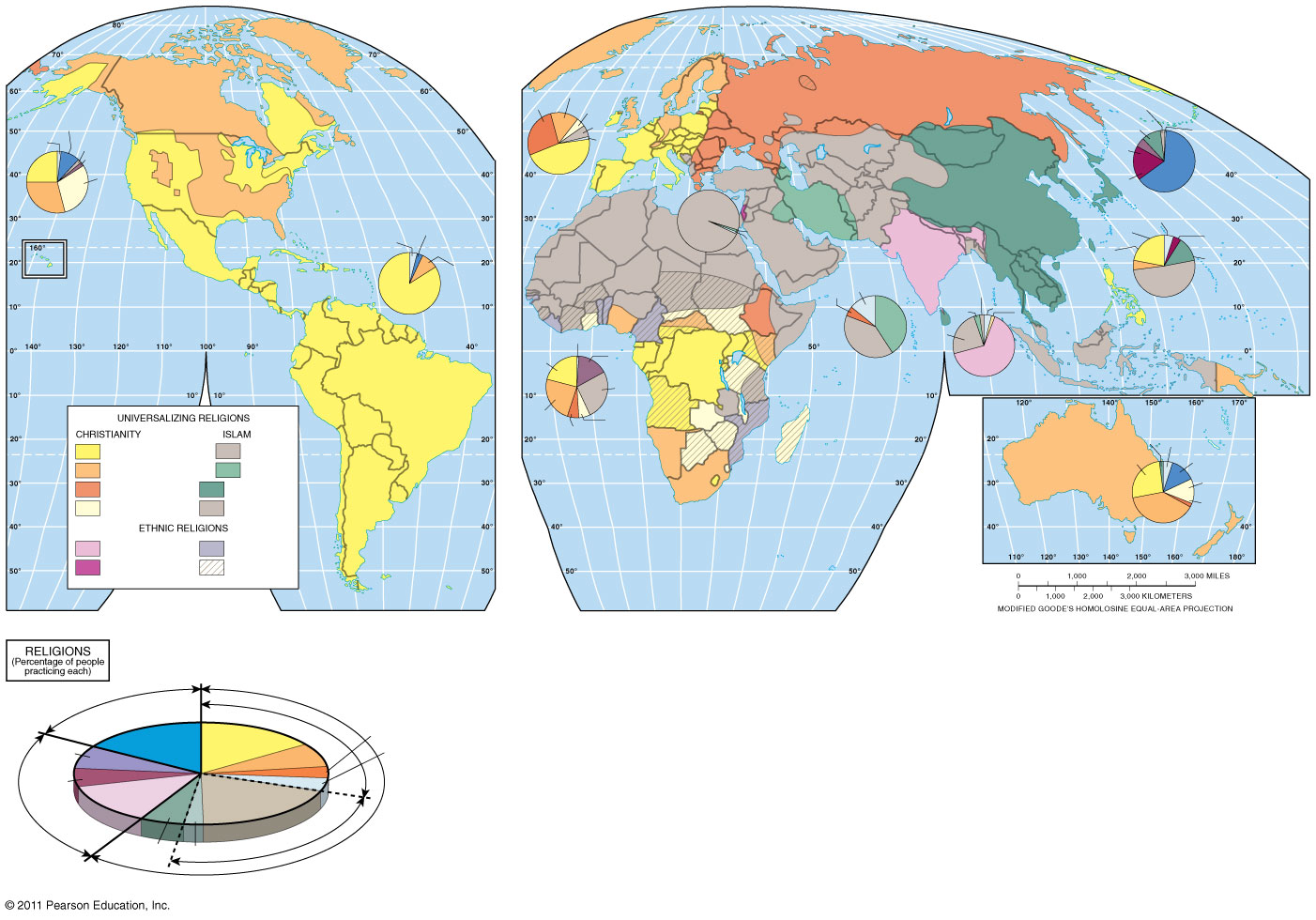 Religion Map;